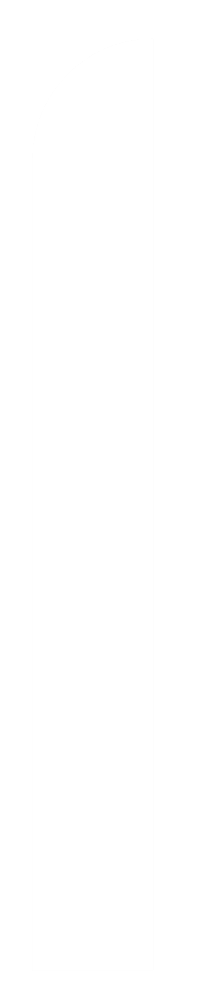 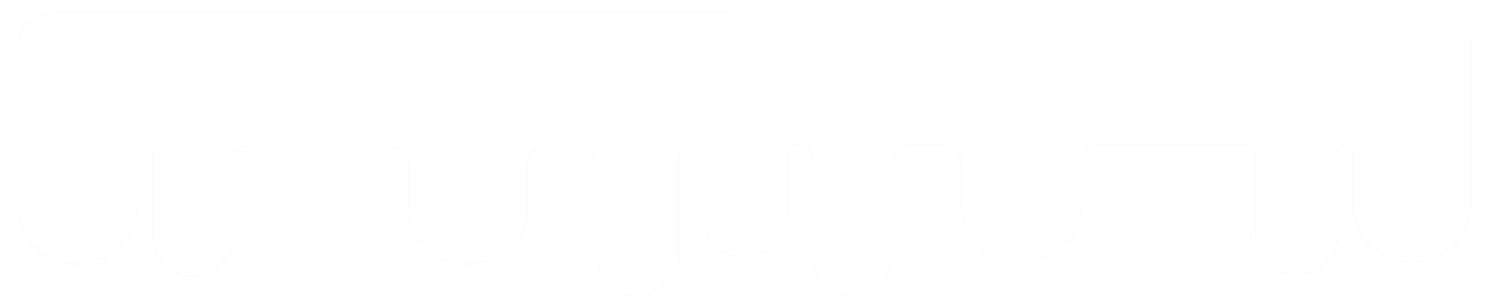 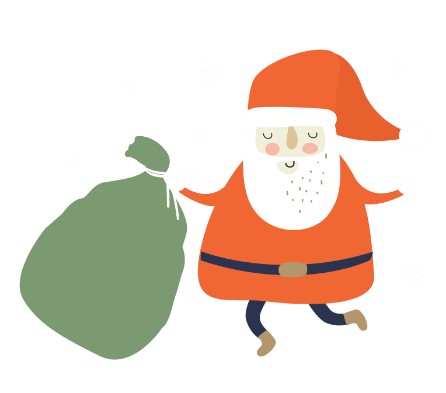 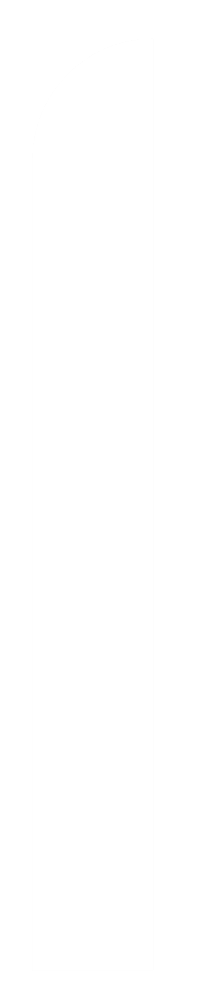 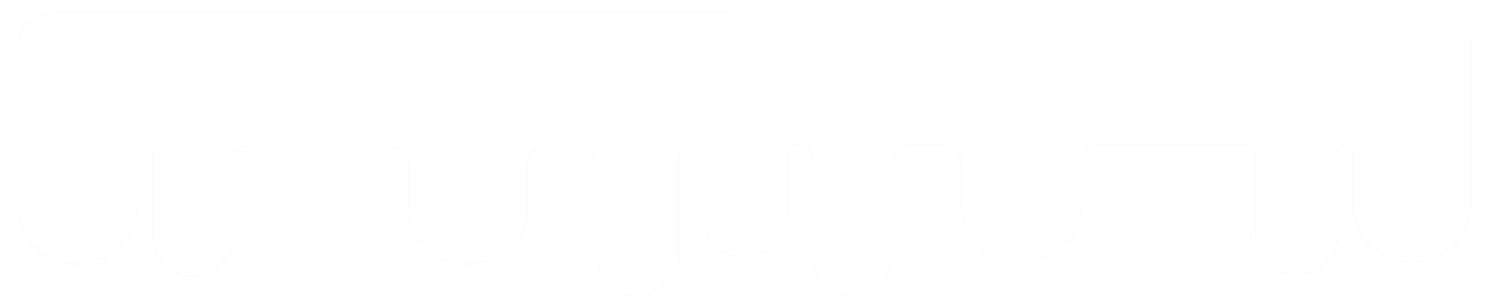 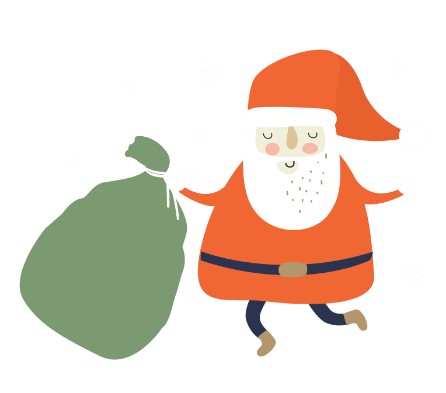 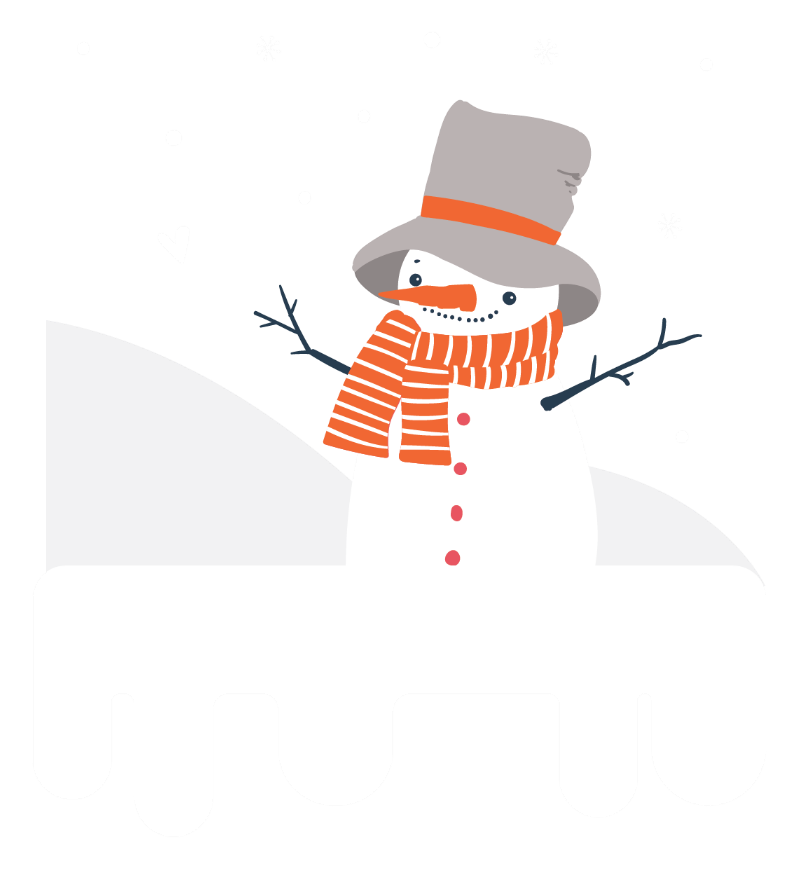 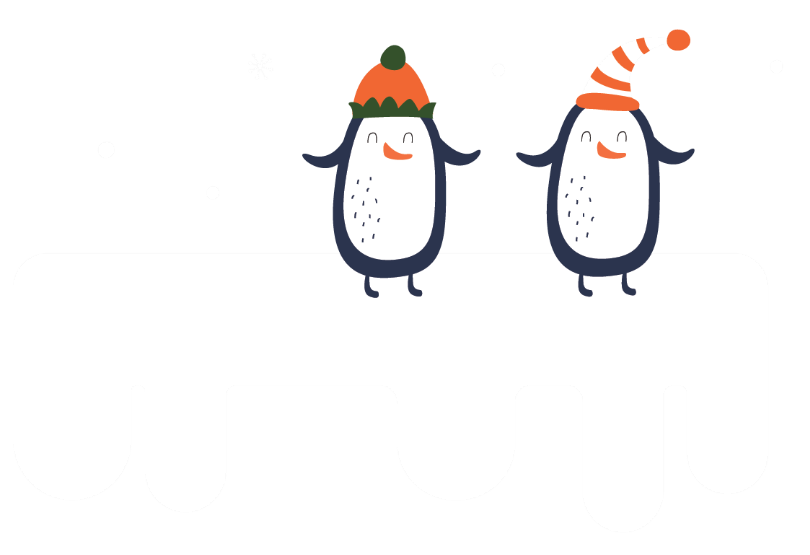 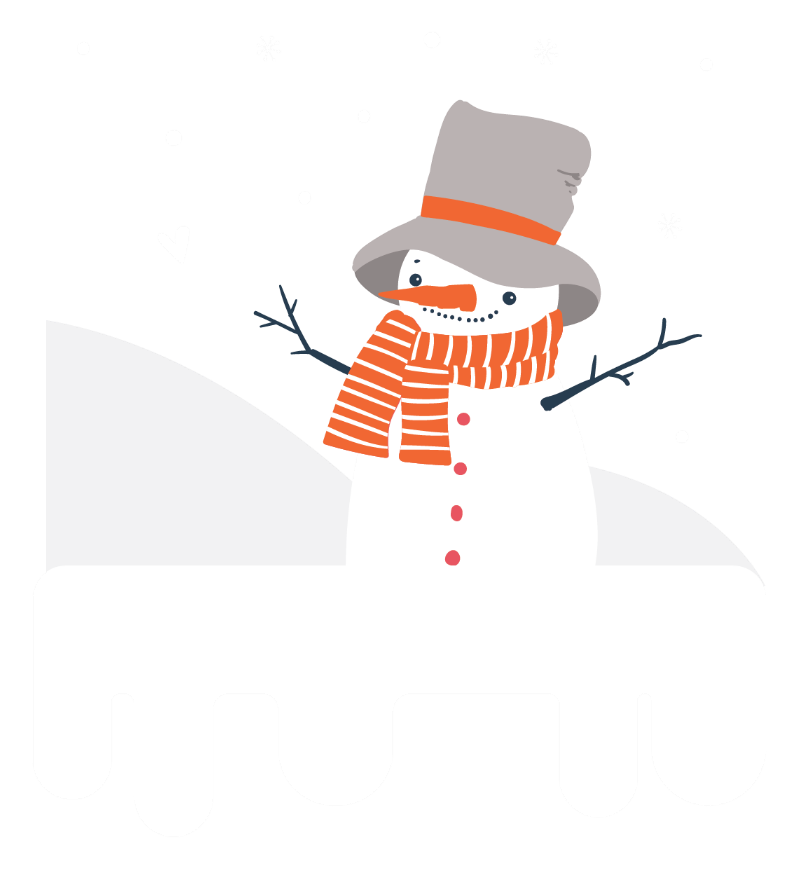 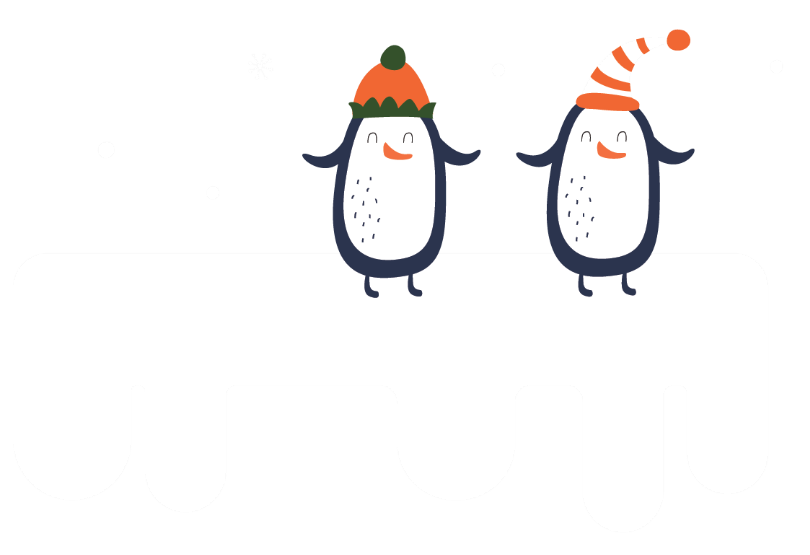 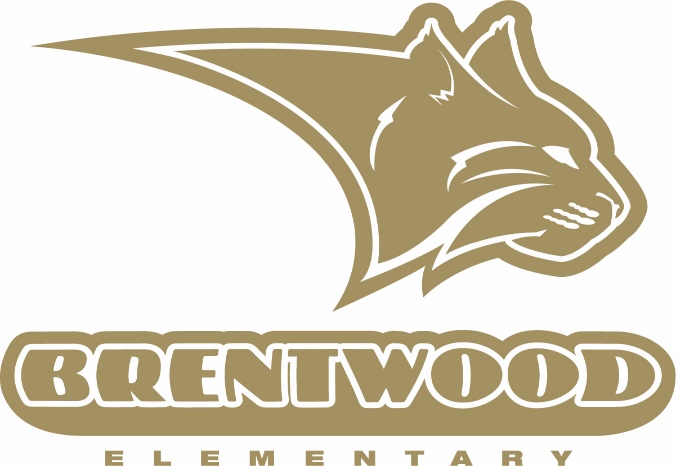 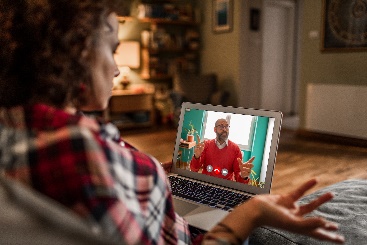 Page 1Page 1Page 1Page 1Strathcona Christmas Bureau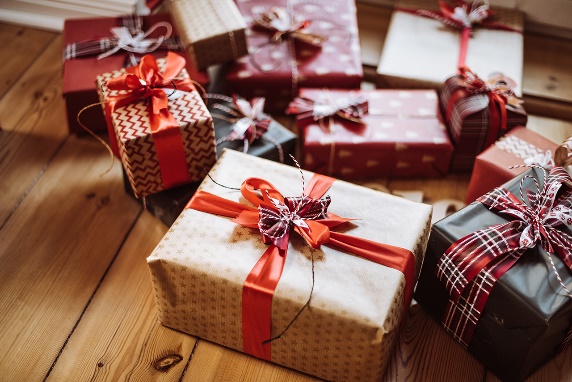 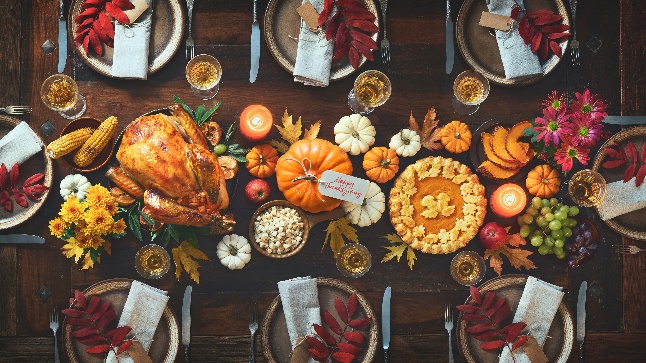 Strathcona Christmas Bureau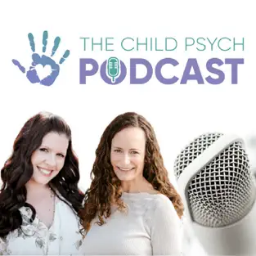 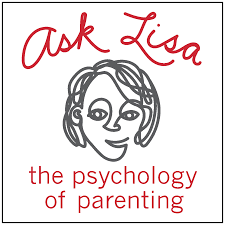 Page 2Page 2Page 2Page 2